四院医用PVC扶手型号及参数序号产品名称产品详细参数品牌及型号单位数量单价合计图例备注1医用PVC扶手*1、材质：优质PVC型材≥2.0mm2、型材内衬采用2.0mm铝合金。3、弯头采用ABS材质，连接1.5mm铝合金。*4、固定底座采用ABS材质，厚度：2.0mm。5、数量：暂定460M（中标单位，按现场实际工程量确定采购）。要求：防撞、耐磨、光滑、牢固、美观等。140x36x2.0米460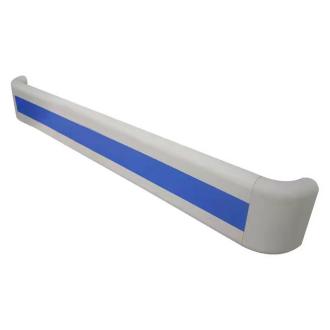 每米报价包含税费、安装费、运输费等一切费用2、*为必要条款，必须符合。